ΑΙΤΗΣΗ ΕΚΔΗΛΩΣΗΣ ΕΝΔΙΑΦΕΡΟΝΤΟΣΓια το 2ετές Μετεκπαιδευτικό Σεμινάριο«Ψυχοσεξουαλικές Διαταραχές: Διάγνωση και Θεραπεία»2019-2021Επώνυμο ΌνομαΕιδικότητα	…………………………………………….……………………………Επαγγελματική δραστηριότητα ………………………………………..…….………..Διεύθυνση	……..….………………………………..……………………………….Τηλέφωνο	………………………	κινητό	…….…………………………..Fax	……………………….	e-mail	….…………………………….Σπουδές (με χρονολογική σειρά):Άλλα μεταπτυχιακά σεμινάρια που έχετε παρακολουθήσειΕπαγγελματική Εμπειρία :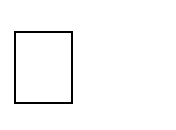 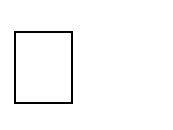 Από	Έως	Φορέας – Εταιρεία	Θέση - Ενασχόληση…………………………………………………………………………………………………………………………………………………………………………………………………………………………………………………………………………………………………………………………………………………………………………………………………………………………………………………………………………………………………………………………………………………………………………………………………………………………………………………………………………………………………………………………………………………………………………………………………………………………………………………………………………………………………………………………………………………………………………………………………………………………………………………………………………………………………………………………………………………………Βραχύ Βιογραφικό ΣημείωμαΑντίγραφα πτυχίων (και άδειας άσκησης επαγγέλματος) ΒεβαιώσειςΟ/Η ΑΙΤΩΝ/ΟΥΣΑ	ΗΜΕΡΟΜΗΝΙΑ……………………	……………………ΑπόΈωςΣχολή - ΤίτλοςΈτοςΒαθμός…….…….………………………………………………………………………...…….…….………………………………………………………………………...…….…….………………………………………………………………………...…….…….………………………………………………………………………...ΑπόΈωςΤίτλος σεμιναρίου - Φορέας…….…….……………………………………………………………………………...…….…….……………………………………………………………………………...…….…….……………………………………………………………………………...…….…….……………………………………………………………………………...…….…….……………………………………………………………………………...…….…….……………………………………………………………………………...…….…….……………………………………………………………………………...…….…….……………………………………………………………………………...…….…….……………………………………………………………………………...…….…….……………………………………………………………………………...Γλώσσες :…………………..…………..ΚαλάΠολύ καλάΆριστα…………………………..…..ΚαλάΠολύ καλάΆριστα…………………………..…..ΚαλάΠολύ καλάΆριστα